Michigan Interscholastic Horsemanship Association Scholarship ApplicationAs you compose your essays, remember, there is no “I” in “Team”! MIHA is a unique organization that allows riders to compete as a team in what is typically a very individualist sport.Full Name:  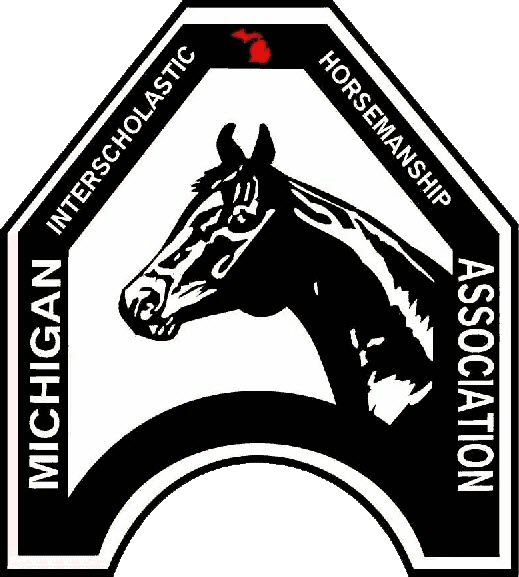 Street Address: City: Zip Code: Phone Number: Email Address: District:                                      (e.g. 19)School/Team Name: Years as a Rider in High School in MIHA: Did you ride MIHA in your Senior Year?:                    (Yes or No)Scholarship Requirements:Registered riders who compete 3 of the 4 high school years with their senior year being one of the required yearsLetter of recommendation from a Coach, District Chairperson, or Teacher (Microsoft Word or Adobe PDF)Two Essays, each 500 words or less: (Microsoft Word or Adobe PDF)What is one way MIHA taught you to overcome an obstacle?What is one way you can use what you learned in MIHA to pay it forward?This Scholarship Application form, Letter of Recommendation, and Both Essays to be sent in one emailApplications not 100% complete will not be considered.